ΕΝΔΕΙΚΤΙΚΗ ΔΙΚΤΥΟΓΡΑΦΙΑ https://www.tovima.gr/2008/11/24/archive/rolan-mpart/https://docplayer.gr/54481162-Roland-barthes-rolan-mpart.htmlhttps://www.lit.auth.gr/sites/default/files/roland_barthes-sumpleromatiko_ulikonaoum.pdfhttps://www.lit.auth.gr/sites/default/files/barthes_khrusanthopoulos.pdfhttps://www.frenchphilosophy.gr/roland-barthes/http://booksjournal.gr/%CE%BA%CF%81%CE%B9%CF%84%CE%B9%CE%BA%CE%B5%CF%82/%CE%BA%CE%BF%CE%B9%CE%BD%CF%89%CE%BD%CE%AF%CE%B1/item/2505-h-moda-tou-bartheshttp://semiotics.nured.uowm.gr/docs/readings/papasimakopoulou.pdfΜπορείτε να κατεβάσετε τα Αποσπάσματα Ερωτικού Λόγου εδώ :file:///C:/Users/User/Downloads/kupdf.net_-.pdfΑΣΚΗΣΗ – ΔΡΑΣΤΗΡΙΟΤΗΤΑΑφού διαβάσετε τη σχετική βιβλιογραφία για τον μύθο και τις μυθολογίες, σχολιάστε τον γνωστό πίνακα του Νικολάου Γύζη για το Κρυφό Σχολειό :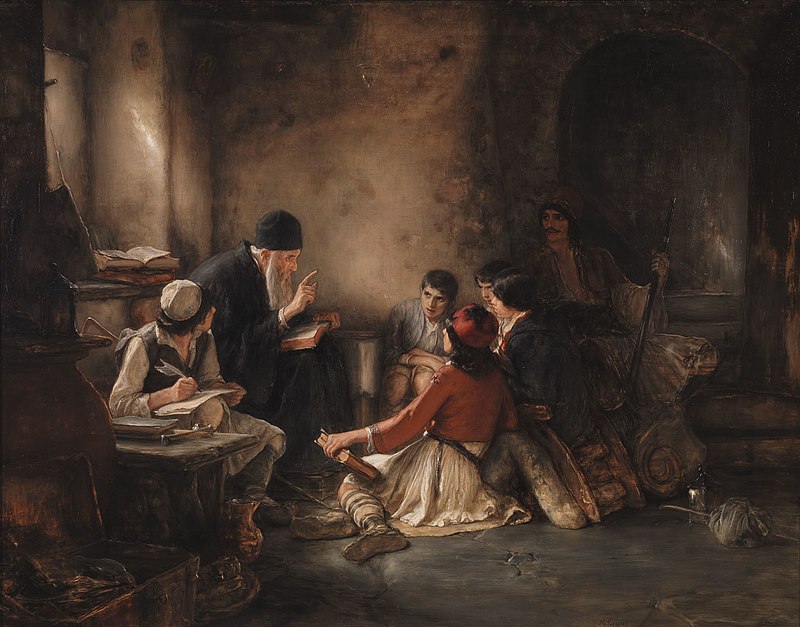 